PŘEHLED SVĚTOVÝCH A EVROPSKÝCH VÝSTAV DO ROKU 20219- - 12. srpna 2018AMSTERDAM Holandsko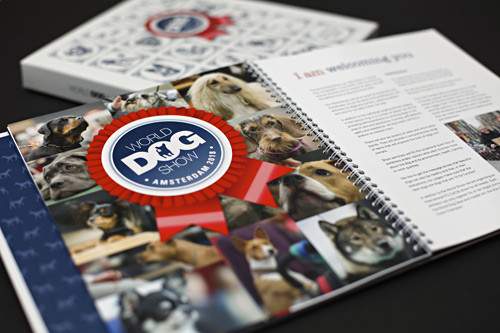 WORLD DOG SHOWSvětová výstava11 - 14. října 2018KIELCEPolsko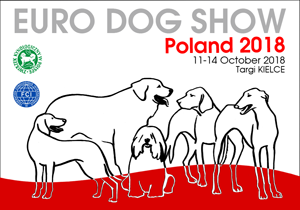 EUROPEAN DOG SHOWEvropská výstava1 - 3. května 2019ŠANGHAJ Čína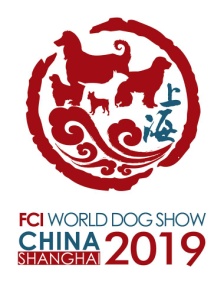 WORLD DOG SHOWSvětová výstava14 – 16. června 2019WELSRakousko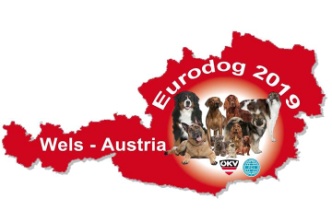 EUROPEAN DOG SHOWEvropská výstava23 - 26. dubna 2020MADRID Španělsko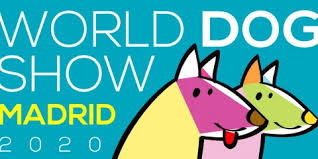 WORLD DOG SHOWSvětová výstava8 - 11. října 2020CELJESlovinsko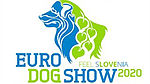 EUROPEAN DOG SHOWEvropská výstava2. – 5. září 2021BRNO Česká republika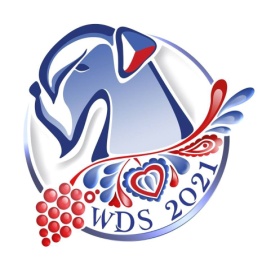 WORLD DOG SHOWSvětová výstava21 - 23. května 2021BUDAPEŠŤMaďarsko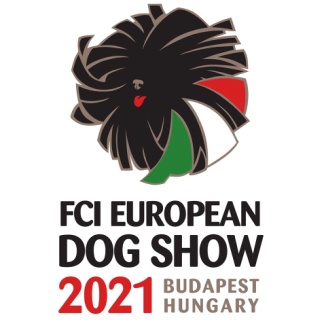 EUROPEAN DOG SHOWEvropská výstava